BIRD AVariety:Blackeyed Yellow Cock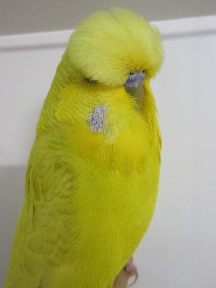 Breeder:NameRing No:NumberBloodline:StoryNO BIDS $0 ReserveBIRD BVariety:Clearwing Green Hen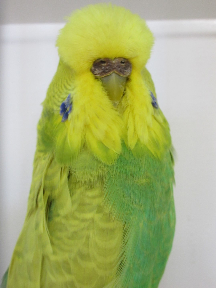 Breeder:NameRing No:NumberBloodline:StoryNO BIDS $0 ReserveBIRD CVariety:Dilute Green Hen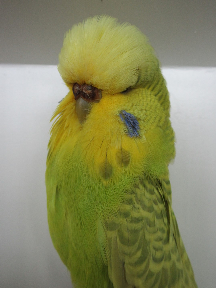 Breeder:NameRing No:NumberBloodline:StoryNO BIDS $0 ReserveBIRD DVariety:TBABreeder:Ring No:Bloodline:NO BIDS $0 ReserveBIRD EVariety:TBABreeder:Ring No:Bloodline:NO BIDS $0 ReserveBIRD FVariety:TBABreeder:Ring No:Bloodline:NO BIDS $0 ReserveBIRD GVariety:TBABreeder:Ring No:Bloodline:NO BIDS $0 ReserveBIRD HVariety:TBABreeder:Ring No:Bloodline:NO BIDS $0 ReserveBIRD IVariety:TBABreeder:Ring No:Bloodline:NO BIDS $0 ReserveBIRD JVariety:TBABreeder:Ring No:Bloodline:NO BIDS $0 ReserveBIRD KVariety:TBABreeder:Ring No:Bloodline:NO BIDS $0 ReserveBIRD LVariety:TBABreeder:Ring No:Bloodline:NO BIDS $0 ReserveBIRD MVariety:TBABreeder:Ring No:Bloodline:NO BIDS $0 ReserveBIRD NVariety:TBABreeder:Ring No:Bloodline:NO BIDS $0 Reserve